RASTkulÅK F-6    	  11:15-12:30   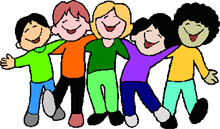 v. 40Måndag	Oasenklubben Åk 3&4tisdag		Tipspromenad Tema: Harry potter			startplats: himlavalvets gungortorsdag	Bowling     Plats: vid karlavagnenv. 41Måndag	Oasenklubben Åk 3&4tisdag		Tipspromenad Tema: sagor			startplats: vid arkentorsdag	bandprickskytte  Plats: växthusets innergård